Patient InformationDate ________________________Patient’s Name: ____________________________________________   Date of Birth: _________________________Parent or Guardian Name: _____________________________________ Date of Birth: _______________________Social Security Number: ____________________________   Driver’s License Number: _________________________Address: _____________________________________________________   Apartment Number: ________________City: ________________________________    State:  ______________     Zip: _______________Home Phone Number: __________________________   Work Phone Number: _________________________Cell Phone Number: ____________________________   E-Mail Address: ______________________________Spouse’s Name:   _______________________________________   Date of Birth: _______________________Social Security Number:   _________________________ Work Phone Number: _________________________Emergency Contact: ____________________________________________ Phone Number: _______________________		         Last 			       FirstDental InsuranceCompany: ___________________________________    Group Number: ___________________________Policy Holder’s Name: ____________________________ Social Security Number: _____________________Employment Occupation: ______________________________     Spouse Occupation:   ________________________Company Name: ___________________________   Company Name: ____________________________Address: _________________________________     Address: __________________________________It is important that I know about your Medical and Dental History. These facts have a direct bearing on our Dental Health. This information is strictly confidential and will not be released to anyone. Thank you for taking the time to completely fill out this questionnaire…Dental HistoryHow LONG SINCE you have seen a Dentist ________________________________	Are you UNHAPPY with the APPEARANCE of your teeth? 			  COLOR	   SHAPE	Last COMPLETE Dental Exam, Date: ______________________________________	How do you feel about your teeth?                  GOOD	   NORMAL          BADLast FULL MOUTH X-RAYS, Date: ________________________________________	Please explain___________________________________________________	Are you having PROBLEMS now?			YES	NO	Do you have LOOSE, TIPPED, SHIFTING teeth? 	YES	NOPlease explain _______________________________________________________	Are your teeth all in alignment (straight)?		YES	NO	Is your present dental health POOR?			YES	NO	Do you have any MISSING or CHIPPED teeth?	YES	NO	Do your gums BLEED, or feel TENDER or IRRITATED?		YES	NO	Do you have any frequent headaches?		YES	NO							Are your teeth sensitive to HOT, COLD, SWEETS,				Do you have any old fillings or dental work that or PRESSURE? 					YES	NO 	 you do not like?				YES	NOAre you nervous about dental treatment?		                    YES	NO							What would you like to change MOST in the appearance 			What type of toothbrush do you use?	SOFT      MEDIUM 	HARDof your teeth? _______________________________________________________		Do you use dental floss or toothpicks?			YES	NO	Is there anything about your mouth that CONCERNS you? _______________Do you have any swelling, sores, or blisters in your mouth?	YES	NO	_______________________________________________________________							Do you feel you have unpleasant breath at times?		YES	NO	Do you smoke or chew tobacco?				YES 	NOAre you aware of the new techniques in dentistry?		YES 	NO Medical HistoryPhysicians Name: __________________________________________	Date of last physical exam:  _________________________________________________Do you have, or have you had any of the following? (Please indicate with a check mark).Are you or do you think you may be pregnant?	YES	NO			Blood pressure: S ___________/D__________/____________Please describe any medical treatment, impending operations or other medical or dental information that may possibly affect your dental treatment:  _______________________________________________________________________________________________________________________________________Please list any other known DRUG ALLERGIES: ________________________________________________________________________________________________Please list any CURRENT MEDICATIONS: ____________________________________________________________________________________________________________________________________________________________________________________________________________________________________________Signature:  ________________________________________________________________________	Date: ________________________________________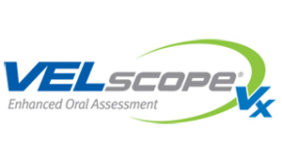 The Oral Cancer Problems Facing Our Society Today: • Oral Cancer is the 6th most common cancer in the United States. • 30% of the people that get oral cancer have no risk factors for it. • One American dies every hour from oral cancer. • Oral Cancer commonly causes facial disfigurement, loss of quality of life, or death. • All oral cancers start out as invisible to the naked eye. • The doctor and his staff cannot see oral cancer with normal examinations until it reaches stage 3 or 4. • Often there are no signs or symptoms with stage 1 or 2 cancer. • After treatment of stage 3 or stage 4 Cancer, only 50% of patients live beyond 5 years. • The only 100% way to ensure that we’re detecting stage 1 or 2 oral cancer is to use a proven test like the VELscope Enhanced Oral Assessment. We offer break-through technology that detects Oral Cancer in its earliest stages and offers piece of mind for patient concerned about oral cancer: • The VELscope exam is a simple and painless examination that will illuminate stage 1 and 2 oral cancers before they become visible to the naked eye. • The VELscope exam is a proven detection procedure comparable to a mammography, pap-smear, or PSA. • Early detection of oral cancer can minimize or eliminate the potentially disfiguring effects of oral cancer and possibly save your life. The Cost: • This enhanced examination is recognized by the American Dental Association code revision committee as CDT-5 procedure code D0431; however, this exam may not be covered by your insurance. • MOST insurances have an insurance contracted fee for this enhanced oral assessment. • Our office fee is $159.00. However, we offer the discounted rate of $45.00 for NEW PATIENTS to make it more affordable and accessible.• It could save your life, which we see as priceless. How it works: • The VELscope ®Vx Handpiece emits a safe, visible blue light into the oral cavity, which excites the oral tissue and causes it to fluoresce. The oral cavity can then be examined in real time, enhancing the practitioner’s ability to visualize suspicious tissue that may require further investigation.•Abnormal fluorescence patterns aid the clinician in seeing unhealthy mucosal tissue that sometimes cannot be visualized with the naked eye. Such patterns may arise from a variety of causes, including:•An increase in metabolic activity in the epithelium• A breakdown of the fluorescent collagen cross-links in the connective tissue layer beneath the basement membrane• An increase in tissue blood content, either from inflammation or angiogenesis (hemoglobin strongly absorbs fluorescence excitation  [blue] and emission light [green])•The presence of pigments (e.g., melanin or amalgam particles) which absorb lightWho is at risk?• Low risk: Patients age 18-39 with no lifestyle risk factors.• Moderate risk: Patients age 40 & older with no lifestyle risk factors OR patients age 18-39 with lifestyle risk factors. We recommend this exam twice a year.• High risk: Patients age 40 & older with lifestyle risk factors OR previous history of cancer. We recommend this exam four a year.• Lifestyle risk factors include: Tobacco use (any type, any age, within 10 years); Alcohol consumption (3 oz of hard liquor, 4 oz of wine, or 12 oz of beer); Immune deficiencies such as HIV & AIDS; Human Papilloma Virus (HPV 16/18). Would you like to have the VELscope Exam done today? (please check one)Yes. I would like to have the VELscope exam done today. Based on my insurance fee schedule, I understand that I may have an additional cost.No. I would prefer not to have the VELscope exam at this time.I UNDERSTAND THAT SIGNING THIS FORM DOES NOT OBLIGATE ME TO TREATMENT.Print Name:__________________________________________________________________________________ Signature:______________________________________________________	Date:_______________________ “PRIVACY RULE” CONSENT FORMThe Department of Health and Human Services has established a “Privacy Rule” to help ensure that personal health care information is protected for privacy. It was also created to provide a standard for certain healthcare providers to obtain the patients’ consent to use and disclose health information to carry out treatment and insure payment. We respect your right to the privacy of your personal dental records and will do all we can to secure and protect them. However, in some instances it may become necessary to release information to laboratories, pharmacies, or other physicians in order to fulfill our commitment to maintain your health. Be assured, you have our full support to access your own records any time we are available. By signing this consent form, you are giving us permission to release certain information for the reasons mentioned above. It also allows us to mail reminder cards addressed to you and leave messages on your voice mail regarding your appointments or account. You have the right to revoke your consent at any time with a written and signed notice. Print Name: _______________________  Signature: ____________________________________  Date: ________________DENTAL BENEFIT EXPLANATION & AGREEMENTIt is our policy to provide the best dentistry for you. To do this, it is important that we do not allow dental benefits to be a determining factor in the diagnosis. Your treatment will be based upon your needs, and we assume that you are concerned as we are about maintaining your good health. Generally, dental benefits pay a percentage of each procedure up to a set yearly maximum. The benefits available to you are established by the plan package your employer purchased. As a courtesy to you, we will submit claims to your dental plan carrier. We also accept benefit assignment, meaning that we will estimate the expected benefit payment and allow you to pay your estimated portion at the time services are provided. *However, we do not guarantee any estimate, and should your dental plan pay less than expected, you are fully responsible for the balance. We take no responsibility for any denials by dental plans* _______I agree to these policies regarding my dental benefits and will be held responsible for the entire balance for services rendered after 45 days of service if my dental insurance has not paid your office directly. HYGIENE VISIT______ I understand that during my hygiene visits, Irrigation (ADA Code D9630), will be performed via an Ultrasonic Delivery Device. An antimicrobial medication is added daily to our closed water system which is used to help reduce gingival inflammation, removes tartar, and staining, helps kill bacteria, as well as reduces bleeding in the gums. An addition price of a $25.00 payment will be due at time of service.FINANCIAL AGREEMENT FOR SELF PAY: I acknowledge that payment is due at the time of treatment unless other arrangements are made. I agree that parents, guardians, or personal representatives are responsible for all fees and services or items provided to me, to my minor/child. I accept full financial responsibility for all charges for services or items provided to me, to my minor child, or to the patient for whom I have legal responsibility. ________________________________________________________________	____________________________________Signature of patient, parent, guardian, or personal representative 			Date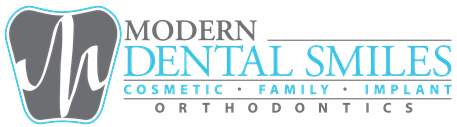 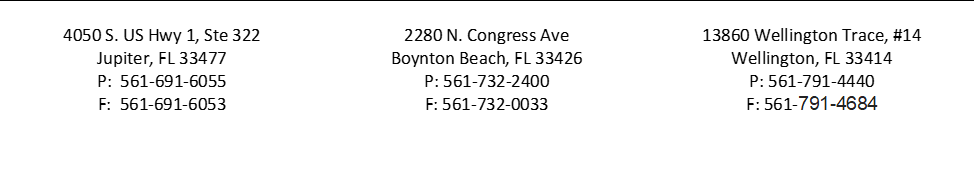 Patient Confirmation PolicyModern Dental Smiles takes patient appointments very seriously, we set aside valuable time to deliver the highest level of care possible, thus we like to stay well in contact with you. We take your confirmation and appointment time very seriously. Below are the confirmation methods that we have put in place to ensure that you make it to your appointments.Email confirmation Mobile Text message confirmation One Week prior to appointment confirmation Three days prior to appointment confirmationOne day before appointment confirmationI understand and agree that (regardless of my insurance status), I am ultimately responsible for the balance of my account for any professional services rendered. I have read all the information on this sheet and have completed the above answers. I certify that information is true and correct of my knowledge. I will notify you of any changes in my status or the above information. Signature:_________________________________________________   Date: ___________________________________ Any heart problemsHigh blood pressureLow blood pressureCirculatory problemsNervous problemsRadiation treatmentsExcessive bleedingAIDSHIV- PositiveAllergies to anestheticsAllergies to medicines or drugsAllergies to: ____________________________________________________AnemiaAsthmaDiabetesHepatitisHerpesMeaslesMumpsPsychiatric careRheumatic FeverMalignanciesScarlet FeverSinus ProblemsStrokeTyphoid feverTonsillitisTuberculosisUlcerVenereal DiseaseI understand that due to the high demand of other patient appointments, if I do not confirm my appointment before 2pm the day before my appointment (unless otherwise discussed with the office) my appointment may be removed from the schedule. I agree to accept all methods of confirmation stated above in our policy and certify that I will to the best of my ability confirm all appointments hence forth in a timely manner.Signature:_________________________________________________   Date: ___________________________________ 